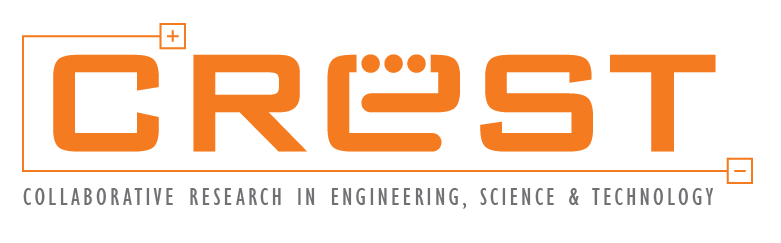 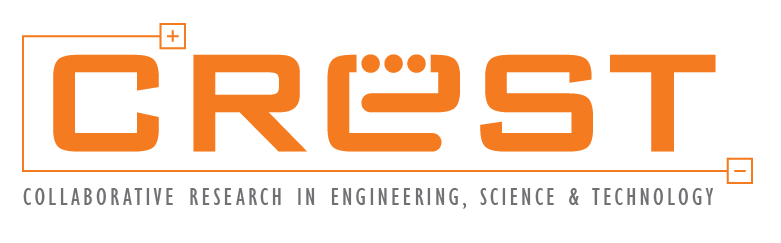 CREST RESEARCH APPLICATION FORM                      One (1) hardcopy and softcopy (email : rndgrant@crest.my) of this form must be submitted to the Collaborative Research in Engineering, Science & Technology (CREST) Center, Research & Development Division, Block C, Ground Floor, sains@usm, No. 10 Persiaran Bukit Jambul, 11900 Bayan Lepas, Penang, Malaysia. (http://www.crest.my) [Incomplete Applications will not be reviewed]Note:Application submitted will be treated in full confidence. The award decision is final.Project CodeDETAILS OF RESEARCHERName of Project Leader:Position:Office Telephone No:                                                                       E-mail Address:Mailing Address:Name of organisation:Location of research:COMPANY INFORMATION Company Name: Address:Company No:Brief description of Company:Company’s role in the project:Note:If more than one company is involved, please provide information about the primary company and include information on the other companies in attachments.Please attach a support letter signed by Company’s top management.ACADEMIA INFORMATIONUniversity Name: Address:Brief description of University:University’s role in the project:Note:If more than one university is involved, please provide information about the primary university and include information on the other universities in attachments.Please attach a support letter signed by University’s head of department / dean.PROPOSED RESEARCH TEAM MEMBERS:PROPOSED RESEARCH TEAM MEMBERS:PROPOSED RESEARCH TEAM MEMBERS:PROPOSED RESEARCH TEAM MEMBERS:PROPOSED RESEARCH TEAM MEMBERS:PROPOSED RESEARCH TEAM MEMBERS:PROPOSED RESEARCH TEAM MEMBERS:NameOrganisationDesignationHighest Academic    Qualification/DesignationEmailSignature1.2.3.4.5.6.7.8.Note:Please provide a compact Curriculum Vitae for all team members using the format below:Note:Please provide a compact Curriculum Vitae for all team members using the format below:Note:Please provide a compact Curriculum Vitae for all team members using the format below:Note:Please provide a compact Curriculum Vitae for all team members using the format below:Note:Please provide a compact Curriculum Vitae for all team members using the format below:Note:Please provide a compact Curriculum Vitae for all team members using the format below:Note:Please provide a compact Curriculum Vitae for all team members using the format below:ARESEARCH INFORMATIONA(i)Title of proposed research :A(ii)Research Area (Please tick ( √ ):Industrial Cluster        Semiconductor	  LED / SSL 	 IC Design                   Solar	  Industrial Electronics	  Advanced Packaging              	 Embedded Systems 	  Others                           A(iii)Duration of  this research (Maximum 36 months):                   Duration: ________________                BExecutive Summary of Research Proposal (maximum 300 words) (Please  include the background of research, literature reviews, objectives, research methodology and expected outcomes from the research project)CDETAILED PROPOSAL OF RESEARCH PROJECT:(Minimize use of company/university name, person's name, product name or other references suggesting the identity of the parties in the application to facilitate blind review process)C(i)Research background including problem statement and research methodology.C(ii)Objective(s) of the Research       This study embarks on the following objectives:To investigate ......                     2)   To assess..........  3)    To investigate ......To make recommendation based on ......................C(iii)Please state research methodologyC(iv)Research Project Plan(Please refer CREST R&D Grant Guideline on Developing Project Plan)Research project scopeFlow Chart of Research Activities (Please enclose in the Appendix as appropriate)Gantt Chart of Research Activities including Milestones and Dates (Please enclose in the Appendix as appropriate)Human Resources Plan (Team composition, roles and responsibilities, hiring, etc.)Risk PlanC(v)C(v)Expected output:Number of Malaysian post graduate students to be produced (Please specify Master or / and PhD)(Note: Full time postgraduate students are non-employee students working on the project on a full time basis. Industrial postgraduate students are employees of a company working on the project on a part time basis.)Number of intellectual property (patent / open source) expected to be filedNumber of expected publications (refereed conference, journal)C(vi)C(vi)Expected benefits:How does this research benefits participating companies?How does this research benefit other companies within the E&E industry?How does this research increase competency of participating universities?What are the shared benefits of this research to the participating companies and universities?DACCESS TO EQUIPMENT AND SOFTWAREACCESS TO EQUIPMENT AND SOFTWAREAccess to existing equipment and software:Access to proposed new equipment and software:Access to existing equipment and software:Access to proposed new equipment and software:EBUDGETBUDGETPlease indicate your estimated budget for this research and details of expenditure in the excel file attached.Note:The industry is encouraged to contribute for the research. Contributions in the form of financial funds, expertise, equipment, services etc. need to be translated in value of financial contribution.Please provide quotations and details of usage for equipment and software.Please specify if the equipment is dedicated to a specific industry.Please indicate your estimated budget for this research and details of expenditure in the excel file attached.Note:The industry is encouraged to contribute for the research. Contributions in the form of financial funds, expertise, equipment, services etc. need to be translated in value of financial contribution.Please provide quotations and details of usage for equipment and software.Please specify if the equipment is dedicated to a specific industry.FDeclaration by applicant(Please tick ( √ )):I hereby declare that:All information stated here are accurate, CREST has right to reject or to cancel the offer without prior notice if there is any inaccurate information given.  Application of this CREST R&D grant is also presented for the other reasearch grant(s)(Please provide name of grant and total amount)Date :                                                                      Applicant’s Signature :CHECKLIST FOR CREST R&D GRANT APPLICATION FORMOne (1) set of hardcopy CREST Research Application FormOne (1) set of softcopy CREST Research Application FormLetter of Support signed by Company’s top managementLetter of Support signed by University’s head of department / deanCompany’s ProfileUniversity’s ProfileMinimum two (2) quotations for procurement of equipment.Minimum  two (2) quotations for procurement of software.Minimum  two (2) quotations for procurement of research materials. Minimum one (1) quotations for rental of equipment.Minimum one (1) quotations for rental of software.Minimum three (3) quotations for professional services. Curriculum Vitae for every researchers.Salary/fee rate declaration (as used in industrial contribution). 